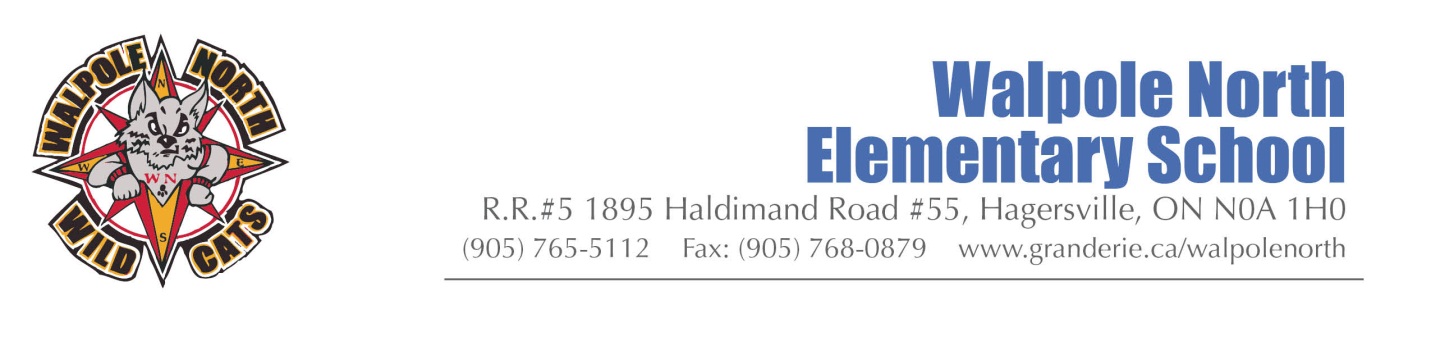 Walpole North Elementary School CouncilMeeting Minutes- September 29, 6:00 pmAttending: Randy Ongena, Lorelei Parsons, Heather Martin, Alisha Fernandes, Amanda Richardson, Starr Phibbs, Kristy JohnsonRegrets: Debbie AwaltPrincipal Update & Introduction- Mr. OngenaSharing 2020-21 Grand Erie School Council GuideMulti-Year Plan Organization & Enrollment UpdateWe have 200 students in our 11 classrooms currently and 35 students in the Virtual Learning Academy.Meet the Teacher Update *Virtual through D2L – Staff will do a welcome to my room video that will be uploaded Wednesday Oct 7. Nutrition Program Update- We are starting the nutrition program this week with “grab and go” type of snacks. They will be delivered to each class in a sanitized bin. School Updates: School Council Elections:  Elections are to take place within the first 30 days of the school year. Current:Chair/ Co-Chair: Chair- Amanda Richardson, Co-Chair – Alisha FernandesSecretary: - shared.School Council Budget Update – Finances- Thanks to JLM Metal Recycling who has donated the proceeds from the metal recycling bin. We have earned $761.10 and now only have a deficit of $12.34 for the playground equipment.Our Hot Lunch Program is at $2,238.64Parents of Walpole- Fundraising is at $3,338.31.New BusinessMonthly recognition of student achievement will begin at the end of October.Nutritional Program Co-ordinator: - Lisa LickersEducation Week- virtual event?- Special events? Activities that can be shared on D2L?Set next meeting dates (Minimum 4 per year)Tuesday November 10, 2020Motioned by Alisha Fernandes and second by Amanda Richardson $100 to go to each classroom for supplies.Motioned by Alisha Fernandes and second by Amanda Richardson- Any money owing after donations/ reaching out to business for the Nutrition totes to be covered by parent council.School Councils Resources There has been no direction from the Ministry of Education to pause School Councils. So, they can move ahead. Meetings can be held virtually. Elections can be done this way as well.Note: all fundraising activities are on hold right now due to COVID-19. This decision will be revisited later this year by Senior Administration. The School Council section of our website has been updated: https://www.granderie.ca/board/parentportal/school-councils Find the 2020-21 School Council Guide here: https://www.granderie.ca/application/files/4816/0037/9581/School_Council_Guide_2020.pdfPlease share the guide with your School Council.  You can also find Grand Erie’s Policy on School Councils here: http://granderie.ca/application/files/6515/0102/0744/SO2_school_councils.pdf. 